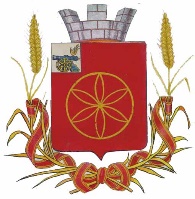 АДМИНИСТРАЦИЯ МУНИЦИПАЛЬНОГО ОБРАЗОВАНИЯ РУДНЯНСКИЙ РАЙОН СМОЛЕНСКОЙ ОБЛАСТИП О С Т А Н О В Л Е Н И Еот  20.06. 20 19   г.  № 274В соответствии с Постановлением Администрации Смоленской области от 06.06.2014 №412 «Об утверждении Порядка разработки и принятия административных регламентов осуществления муниципального контроля в соответствующих сферах деятельности», Уставом муниципального образования  Руднянский район Смоленской областиАдминистрация муниципального образования Руднянский район Смоленской области п о с т а н о в л я е т:       1.Внести изменение в постановление Администрации муниципального образования Руднянский район Смоленской области от 13.09.2019 г. № 331 «Об утверждении  Административного регламента Администрации муниципального образования Руднянский район Смоленской области по исполнению муниципальной функции    «Муниципальный контроль по обеспечению сохранности автомобильных дорог местного значения муниципального образования Руднянский район Смоленской области и  муниципального образования Руднянского городского поселения Руднянского района Смоленской области» изложив преамбулу в следующей редакции: «В соответствии с Федеральным  законом  от  26.12.2008  № 294-ФЗ «О защите прав юридических лиц и индивидуальных предпринимателей при осуществлении государственного контроля (надзора) и муниципального контроля», Федеральным законом от 27.07.2006 года № 149-ФЗ «Об информации, информационных технологиях и о защите информации», Постановлением Администрации Смоленской области от 06.06.2014 №412 «Об утверждении Порядка разработки и принятия административных регламентов осуществления муниципального контроля в соответствующих сферах деятельности»,  Уставом муниципального образования  Руднянский район Смоленской области».       2.Контроль за исполнением настоящего постановления возложить на заместителя Главы муниципального образования Руднянский район Смоленской области Н.В. Холомьеву.Глава муниципального образованияРуднянского района Смоленской области                                  Ю.И. Ивашкин                                              О внесении изменений в постановление Администрации муниципального образования Руднянский район Смоленской области от 13.09.2018 г. №331 «Об утверждении Административногорегламента Администрации муниципального образования Руднянский район Смоленской области по исполнению муниципальной функции    «Муниципальный контроль по обеспечению сохранности автомобильных дорог местного значения муниципального образования Руднянский район Смоленской области и  муниципального образования Руднянского городского поселения Руднянского района Смоленской области».